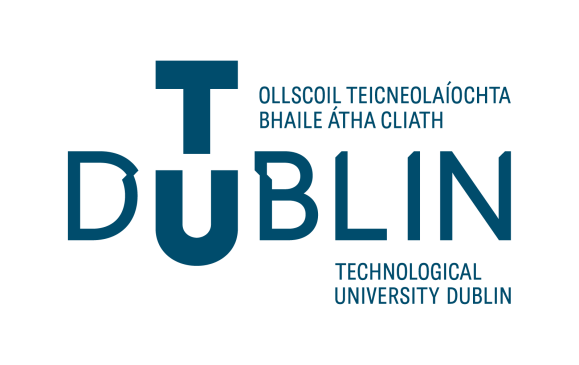 Treoirlínte maidir le comhlánú Foirm Iarratais an Bhiúró Náisiúnta Grinnfhiosrúcháin (NVB1) Léigh na treoirlínte seo a leanas go cúramach sula gcomhlánaítear an fhoirm NVB1 seo.Treoirlínte:Ní foláir an fhoirm seo a chomhlánú ina hiomláine ag baint úsáid as Peann Gránbhiorach agus BLOCLITREACHA. Seolfar ar ais Foirmeacha NVB1 atá doléite agus neamhiomlán. Glacfar leis an mBUNLEAGAN den fhoirm NVB1 amháin.Seolfar ar ais fótachóipeanna / cóipeanna scanta den fhoirm NVB1.  Ní mór do gach iarratasóir FIANAISE chun a aitheantas a bhailíochtú a chur lena fhoirm NVB1 sula gcuirtear faoi bhráid Cheann na nAcmhainní Daonna é m.sh. cóip dá phas agus dá cheadúnas tiomána (féach an liosta de cháipéisíocht a nglactar leis mar chruthúnas aitheantais tríd an nasc FAQ thíos).Ní mór do ghrianghraif a bheith soiléir (i ndath más féidir) agus ní foláir an t-eolas uilig a bheith sofheicthe agus a bheith ar aon dul leis na sonraí a luaitear ar an bhfoirm NVB1 nó seolfar ar ais é. Ná seol bunleaganacha de do phas nó de do cheadúnas tiomána LE DO THOIL (is leor fótachóip den cháipéisíocht seo).Féach ar an nasc FAQ ceangailte chun eolas a aimsiú maidir le ceisteanna a d’fhéadfadh a bheith agat: https://vetting.garda.ie/Help/FAQSonraí Pearsanta Líon isteach sonraí do gach uile réimse agus cuir bloclitir/ uimhir amháin sna boscaí. Muna bhfuil aon dara hainm agat, cuir N/A sa bhosca faoi leith sin.Don réimse Dáta Breithe, ceadaigh digit amháin do gach aon bhosca m.sh. 0 1 / 0 2 / 1 9 8 3Líon isteach do Sheoladh Ríomhphoist i gceart agus go soiléir le do thoil, ag ceadú do charachtar/siombal amháin do gach aon bhosca agus ag léiriú ar bhealach an-soiléir an difear idir na litreacha/ siombail/uimhreacha más i lámhscríbhneoireacht atá an fhoirm líonta amach.Litir O/ uimhir 0 nó - _. Nuair a chuireann tú an fhoirm NVB1 faoi bhráid Cheann na nAcmhainní Daonna seoltar an t-eolas ansin chuig an mBiúro Náisiúnta Grinnfhiosrúcháin. Eiseoidh an Biúro Náisiúnta Grinnfhiosrúcháin cuireadh ríomh-ghrinnfhiosrúcháin chugat chuig an seoladh ríomhphoist a chuir tú ar fáil ar an bhfoirm NVB1 chun an próiseas grinnfhiosrúcháin a chomhlánú. Déan do bhosca turscair/ dramhaíola a sheiceáil sa chás nach bhfaigheann tú Cuireadh Grinnfhiosrúcháin ón mBiúro Náisiúnta Grinnfhiosrúcháin taobh istigh de sheachtain ón dáta a chuireann tú an fhoirm isteach. Tabhair faoi deara: Tá 30 lá agat chun an próiseas a bhaineann leis an gCuireadh Grinnfhiosrúcháin a chomhlánú ar líne sula n-imíonn sé in éag, sin nó beidh ort an fhoirm iarratais NVB1 a chur isteach arís leis an gcáipéisíocht uilig. LE DO THOIL, NÁ CEALAIGH AN CUIREADH AR LÍNE: má dhéanann tú a leithéid, beidh ort an fhoirm iarratais NVB1 a chur isteach chomh maith le cruthúnas aitheantais. Caithfear an ról lena mbaineann an grinnfhiosrúchan a bheith luaite go follasach m.sh. Léachtóir sa Mhata nó Oifigeach Foirne do Scrúduithe. Baineann an réimse Stiúrthóireachta leis an Rannóg lena mbaineann tú tú féin faoi láthair m.sh. Stiúrthóireacht na nGnóthaí Acadúla, Claochlú Digiteach agus Foghlama, Coláiste na nEalaíon agus Turasóireachta. Cuir ceist ar Oifig na Stiúrthóirí muna bhfuil tú cinnte faoin Stiúrthóireacht lena mbaineann tú. Is ionann an Seoladh Baile Reatha agus an seoladh ag a bhfuil tú i do chónaí ann faoi láthair. Caithfear fianaise a chur ar fáil.  Ní gá na seoltaí ag a d’fhantá ar laethata saoire ar feadh coicíse ón am a rugadh thú go dtí an lá atá inniu ann a lua ar an gcuireadh grinnfhiosrúcháin. Tabhair faoi deara: Ní ghlacfaidh an Biúro Náisiúnta Grinnfhiosrúcháin le hiarratais nach gcuireann cóid phoist do na seoltaí baile a bhí agat ar fáil, i Sasana agus i dTuaisceart Éireann. Tabhair faoi deara freisin nach féidir le ITBÁC aon tacaíocht a thabhairt ó thaobh taighde a dhéanamh ar na seoltaí baile a bhí agat ón am a rugadh thú go dtí an lá atá inniu ann. Caithfear na réimsí seolta a líonadh amach ina n-iomláine, lena n-áirítear Éirchód/ Cód Poist. Ní cheadaítear do ghiorrúcháin. ÉIRCHÓID ar fáil ag  http://www.eircode.ie/Bí cinnte go gcuireann tú gach seoladh ar líne nua nuair atá na seoltaí á líonadh isteach agat. Tabhair faoi deara chomh maith nach nglacfaidh an BNG le haon iarratais ina luaitear roinnt mhaith seoltaí san aon bhliain amháin i dtíortha difriúla m.sh. 1980-1983 seoladh sa Fhrainc; 1981-1982 seoladh in Éirinn.Teideal Eagraíochta: Is é ainm na hInstitiúide seo ná Ollscoile Teicneolaíochta Bhaile Átha Cliath.TABHAIR FAOI DEARA: Ní féidir le ITBÁC glacadh le grinnfhiosrúchán ó aon eagraíocht eile agus ní féidir leis an Institiúid grinnfhiosrúchán a dhéanamh d’aon eagraíocht eile. Dearbhú IarrataisLéigh an rannán seo go cúramach. Má thugann tú do chead, cuir tic sa bhosca seo. 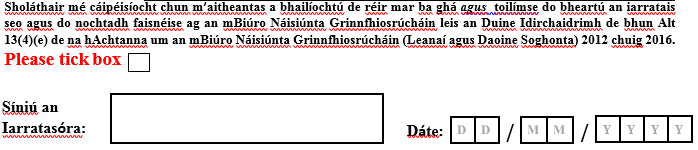 Sínigh an fhoirm seo le do thoil agus cuir an dáta reatha sa rannán DÁTA a chuirtear ar fáil.NÁ LÍON ISTEACH DO DHÁTA BREITHE SA RÉIMSE SEOSeol do chuid ceisteanna uilig a bhaineann le cúrsaí grinnfhiosrúcháin chuig: staffgardavetting@dit.ieCOMHAIRLE GHINEARÁLTA DO CHOMHLÁNÚ NA FOIRME            Ná fág aon de na réimsí folamh nach mbaineann leatsa. Ina áit sin, líon isteach N/A.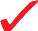            Ní foláir an fhoirm a chomhlánú ina hiomláine ag baint úsáid as BLOCLITREACHA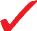           Ní foláir an fhoirm a chomhlánú ag baint úsáid as peann gránbhiorach (níl peann      luaidhe inghlactha)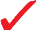             Caithfidh do chuid scríbhneoireachta a bheith soiléir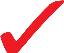            Caithfidh do chuid scríbhneoireachta a bheith inléite (a chiallaíonn soléite)         Ní ghlacfar le fótachóipeanna de d’fhoirm ghrinnfhiosrúcháin, glacfar leis an mbunleagan den fhoirm a líonann tú féin amach amháin        Ní mór do gach iarratasóir cáipéisíocht a chur ar fáil chun a aitheantas a bhailíochtú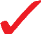 Faoi Alt 26(b) de na hAchtanna um an mBiúro Náisiúnta Grinnfhiosrúcháin (Leanaí agus Daoine Soghonta) 2012 chuig 2016, is cion é chun ráiteas bréagach a dhéanamh chun críche nochtadh grinnfhiosraithe a fháil. Réamhainm:Dara hAinm:Sloinne:  Dáta Breithe:Seoladh Ríomhphoist:Uimhir Theagmhála:An Ról á Ghrinnfhiosrú:Stiúrthóireacht: Seoladh Reatha:Líne 1:Líne 2:Líne 3:Líne 4:Líne 5:Ėirchód/Cód Poist:Ná scríobh leithéidí Baile Átha Cliath 15 m.sh.Ainm na hEagraíochta:Sholáthair mé cáipéisíocht chun m’aitheantas a bhailíochtú de réir mar ba ghá agus  toilímse do bheartú an iarratais seo agus do nochtadh faisnéise ag an mBiúro Náisiúnta Grinnfhiosrúcháin leis an Duine Idirchaidrimh de bhun Alt 13(4)(e) de na hAchtanna um an mBiúro Náisiúnta Grinnfhiosrúcháin (Leanaí agus Daoine Soghonta) 2012 chuig 2016.   Cuir tic sa Bhosca  Síniú anIarratasóra:	Dáta:	/	/Nóta: Seol an fhoirm seo ar ais chuig an eagraíocht thuasluaite le do thoil.  Ollscoil Teicneolaíochta Bhaile Átha CliathUrlár 5Teach na Páirce Ghráinseach Ghormáin191 An Cuarbhothar ThuaidhBaile Átha Cliath 7D07 EWV4Uimhir Foirne:Ollscoil Teicneolaíochta Bhaile Átha CliathUrlár 5Teach na Páirce Ghráinseach Ghormáin191 An Cuarbhothar ThuaidhBaile Átha Cliath 7D07 EWV4BainisteoirLíne: Foirm NVB 1Foirm NVB 1Foirm NVB 1Foirm Iarratais 1 don Bhiúro Náisiúnta Grinnfhiosrúcháin (NVB1)Foirm Iarratais 1 don Bhiúro Náisiúnta Grinnfhiosrúcháin (NVB1)Foirm Iarratais 1 don Bhiúro Náisiúnta Grinnfhiosrúcháin (NVB1)